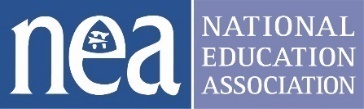 2024 NEA ESP of the Year Award
Data Sheet / Personal Statement / Resume Template Important:Affiliate points of contact (POCs) can use this Microsoft Word fillable form to collect the nominee's Data Sheet, Personal Statement, and Resume Questionnaire responses. It reflects what is asked in the system for these sections. Once the nominee completes the template, the POC will copy and paste (or type) the responses into the system on their behalf.Nominees will click the appropriate check box or click/tap the text fields to enter text (they can type directly into or copy and paste text). The 2024 NEA ESP of the Year Overview and Requirements and other award materials are available at www.nea.org/espoty-nomination. Questions? Contact Jennie Young at jyoung@nea.org. * Required fields in the online system DATA SHEETDateNominee’s Personal Information*First Name Legal first name as it appears on your driver’s license, birth certificate, etc.*Last NameLegal first name as it appears on your driver’s license, birth certificate, etc. *What name would you like to be used on your certificate and in other communications and promotional materials? (e.g., webpage, signage, name badge)*Home Street Address (No P.O. Boxes, please.)*Home City/Province For non-U.S. addresses, provide state, province, territory, and county as required.*Home StateState abbreviations (e.g., AK, ID) only. For non-U.S. addresses, type “N/A.”*Home Zip/Postal Code *Home Country *Personal E-mail (An email you check regularly/year-round. Preferably not a school/work email.)*Primary Phone Number (include area code) (Preferably not a school/work phone number.)Alternate Phone Number (include area code) Age range (Select one)18-2526-35 36-4546-6061+Prefer not to say*Race/Ethnicity (Select one)Asian and Pacific Islander Native American/Alaska Native Latin(o/a/x), Hispanic, and Chican(o/a/x)Black or African AmericanMultiracialMENA (Middle East and North Africa)WhiteOtherPrefer not to say*Gender Identity (Select one)FemaleMaleNon-binary/Gender Non-ConformingTransgenderPrefer not to say*Pronouns for inclusion in promotional materials (Select one)(e.g., articles and related write-ups)She/Her/HersHe/Him/HisThey/Them/TheirsZe/Zir/ZirsPrefer to self-describe Prefer not to sayIf you selected “Prefer to self-describe” above, enter your desired pronouns. Nominee’s Worksite/Career Information*Local Affiliate (no abbreviations, please)*Local President (Please provide the name of the nominee’s Local President)*UniServ Director (Please provide the name of the nominee’s UniServ Director; e.g., UniServ Rep, Field Rep, Labor Relations Consultant)*10-digit NEA Member ID (Can be found on the address label of your NEA Today magazine, by calling your State Affiliate, or emailing jyoung@nea.org.)*Number of Years as NEA Member (Minimum requirement is at least three years as of 12/31/23)*Employment Status (Retired members are not eligible for the award.)ActiveRetired*Job Title (No abbreviations. The title provided will be used in communication and promotional materials).*NEA ESP Career Family (Check all that apply)Visit nea.org/esp or click on the links below for career family descriptions.Clerical ServicesCustodial/MaintenanceFood ServicesHealth/Student ServicesParaeducators Security ServicesSkilled TradesTechnical ServicesTransportation Services Other If you selected “Other” for NEA Career Family above, please explain: *Career Experience (Select one)Early career Educator (0-5 years)Mid-career Educator (6-10 years)Veteran Educator (11+ years)Prefer not to say*School/Worksite (no abbreviations, please)*School District/University (no abbreviations, please) *Work City/Province For non-U.S. addresses, provide state, province, territory, and county as required.*Work StateState abbreviations (e.g., AK, ID) only. For non-U.S. addresses, type “NA.”*Worksite Level (Check all that apply)Pre-K Elementary Middle or Junior High School High School Central Office/Districtwide Post-Secondary/Higher Education Other  If you selected “Other” as your Worksite Level above, please elaborate: *School Community Type (Select one)UrbanSuburban Rural Other If you selected “Other” as your School Community Type above, please identify: * Is your school a Title I school? If you work in multiple schools, if your main worksite is not a school, or if this does not apply, please select N/A.YesNo N/APERSONAL STATEMENT* Required fields in the online system * Impact on students. (750 words)Describe specific actions you have taken and how those actions positively impacted student learning, social-emotional well-being, health and/or safety. * Impact on families and the community. (750 words)Describe specific actions you have taken and how those actions have positively impacted families and/or the local community. * Union engagement and activism, with a focus on ESP workforce issues. (750 words)Describe how your engagement and activism with the local or state union/association have positively impacted ESPs' professional stature (e.g., importance and reputation), stability (e.g., wages, benefits, and job security), and/or effectiveness (e.g., professional practice). * Impact on colleagues. (750 words)Describe specific actions you have taken and how those actions have positively impacted colleagues at your school campus, school district, or worksite. RESUME QUESTIONNAIRE* Required fields in the online system Professional Positions* What professional positions (e.g., worksite position, job) do you currently hold? (750 words) * What professional positions (e.g., worksite position, job) have you held in the past? (750 words)School/District Positions/Appointments* What additional school or district roles (e.g., committee or workgroup roles; student, athletic club or coaching positions; other engagements outside your job) do you currently have? (750 words)* What additional school or district roles (e.g., committee or workgroup roles; student, athletic club or coaching positions; other engagements outside your job) have you had in the past? (750 words)Education/Training* Please list your education, training and/or certificates, licenses, etc. (750 words)External Organizations/Stakeholder Positions* What positions with external organizations, community groups or other stakeholders do you currently hold? (750 words)* What positions with external organizations, community groups or other stakeholders have you held in the past? (750 words)Honors/Awards* Please list any honors or awards you have received, including the name of the honor/award and the year received. (750 words)Association Positions/Appointments* What Association positions or committee appointments do you currently hold? (750 words)* What Association positions or committee appointments have you held in the past? (750 words)